Where’s my book ?1.Look and match.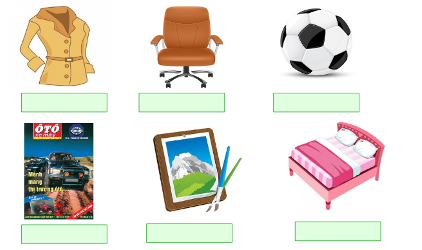 2.Fill in the gap with a suitable letter:3.Put the words in correct order:is/ coat/ my/ where/? // - on/ wall/ it/ is/ the/.	________________________________________balls/ his/ where/ are/? //– are/ they/ under/ chair/ the/.___________________________________________3.is/ of/ in/ there/ a / tree/ house/ my/ front/.	__________________________________________is/ fence/ around/ there/ a/ house/ her/.	___________________________________________bed/ the/ is/ where/ ?// – is/ in/ it/ bedroom/ the/.   ______________________________________________is/ gate/ front/ in/ of/ there/ a/ house/ my/._______________________________________________seventy/ grandfather/ is/ years/ my/ old/.	___________________________________________4.Match the sentences.5.Look and write the answers.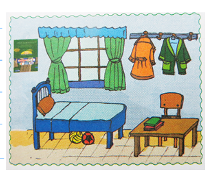 6.Odd one out:1.	a. book 	b. brother 	c. pen	d. desk2.	a. where 	b. how 	c. how old 	d. old3.	a. father 	b. grandfather 	c. brother 	d. sister4.	a. fourty 	b. nice c. eight d. nine5.	a. my 	       b. his 	c. she    	d. her6.	a. ball 	b. teacher 	c. mother 	d. sister7.	a. poster 	b. picture 	c. kitchen 	d. book8.	a. living room b. bathroom 	c. bed 	d. kitchen7. Read and match:2.Look at the picture and complete the sentences with in, on , under or behind.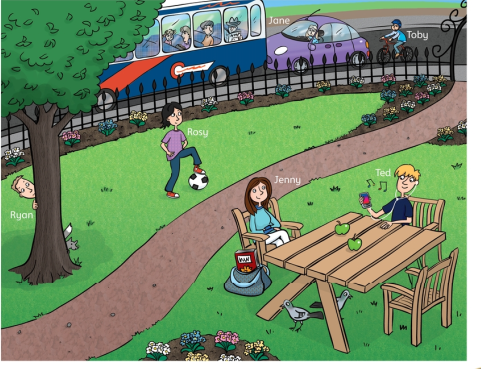 There are four people in the park.a.There is a ball _______________Rosy’ foot.           g. Toby’ bike is _____________Jane’car.b.There are two apples ____________the table.       h.There are four people _______the bus.c. Ryan is standing _____________the tree.              i.There is a tree ____________the parkd.Ted and Jenny are sitting __________the chairs.e. Jenny has got a book ______________her bag.f. The birds are __________________the table.9.Look at the picture , use the words from box to complete the sentences.Then colour.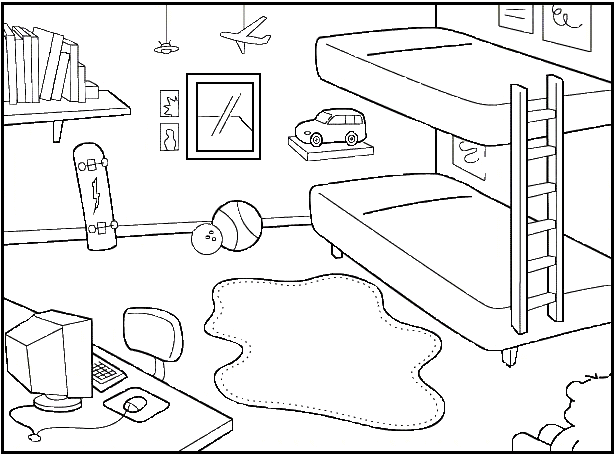 D__n__ng room__ateP__ste__Ne__r__athroomY__rd__ha__r__nderGa__d__nT__eeB__llBe__indF__nc____itc__en__oatP__ctur__1.Is this your poster ?a.They’re  on the table.2. Where’s my coat ?b.Yes ,It is.3.Are these your books?c.It’s on the bed.4. Where are my photo ?d.No, they aren’tWhere’s the bed?They are on the wall.What colour is your coat?No.there aren’t. There is a big tree.How old is your mother?They are in your schoolbag.How old are you?I’m fine, thanks.Where are my books?It’s brown.Is there a pond in front of your house?It’s in the bedroom.How are you?I’m nine years old.Where are his posters?She’s thirty eight years old.behindnext tonext tooninonnext toonThere is a red car the bedThere is a blue computer the deskThere are two ballsthe floorThere is a pink carpet the bedThere is a gray window carThere is a yellow skateboard balls There are nine brown books the shelf